附件2                             编号：            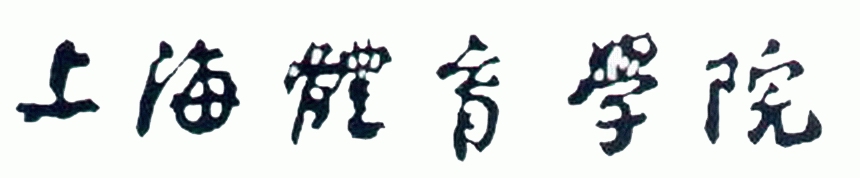 大学生创新活动计划成果鉴定申  请  表成果名称：                           负 责 人：                           指导教师：                            申请日期：                              组织鉴定单位受理日期：        经办人：      （签字）主要研制人员名单创新成果中文名称负责人姓  名学  号负责人电  话系  院指导教师姓  名职  称指导教师研究方向系  院内容简介内容简介内容简介内容简介内容简介技      术     资     料     目     录技      术     资     料     目     录技      术     资     料     目     录技      术     资     料     目     录技      术     资     料     目     录序号姓名性别学号所在系 专业 对成果创造性贡献指导教师意见                                            签字：日期：指导教师意见                                            签字：日期：专家意见                                 评审小组组长签字：日     期：专家意见                                 评审小组组长签字：日     期：团委意见                                 团委负责人签字：日     期： 团委意见                                 团委负责人签字：日     期： 鉴定形式	